ANEXO 7- MODELO DE ATA DE SELEÇÃO 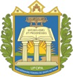 UNIVERSIDADE FEDERAL DO OESTE DO PARÁ Edital Nº 03/2019 do Comitê Gestor dos Programas Institucionais (CGPrits)ADITIVO Nº 001MODELO ATA DE SELEÇÃOAos ____dias do mês____________ de 2019, no __________(Local), reuniram-se os membros da Equipe do Projeto ________________________________para Seleção de Discentes  (PEEx Graduação)__________ a fim de deliberarem sobre _______________________________________________(assunto), nos termos do ADITIVO Nº 001 AO EDITAL Nº 03/2019-CGPRITS. Dessa forma deliberou-se, que (considerações normativas institucionais e enquadradas no Edital), e informamos, resultado _________________(para resultados preliminares) em anexo, à ata.Santarém, _____de _______de 2019. Assinatura do Professor Coordenador/Equipe do Projeto 